9:30 am* Action Item10:30 am		* Action ItemThe Commission will hear application Z24-24 filed by Rolly and Rebecca Lisle seeking approval of a conditional use permit to construct a single family dwelling on approximately 7.64 acres off  Hwy 51 in Bruneau. Administrative matters: Review and Sign decisions and previous meeting minutes.Copies of all materials for proposed projects are available for review in the Community Planning office or on our web page at: https://owyheecounty.net/departments/community-planning/public-hearing-documents/. For additional information, please contact planning staff at 208-495-2095 ext. 2, Owyhee County Annex Building, 17069 Basey St., Murphy, Idaho 83650.Any person in need of special accommodations to participate in the above-noticed meeting should contact the Community Planning office at least seven days prior to the meeting. AGENDA OWYHEE COUNTY PLANNING & ZONING 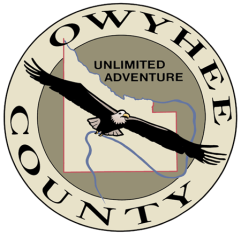 May 22, 2024Scott Jensen – ChairChad Nettleton – Vice ChairRich Curtis – CommissionerBob Thomas – CommissionerDean Young – Commissioner17069 Basey St., Murphy, ID 83650